PEER-REVIEW-FORMULAR				 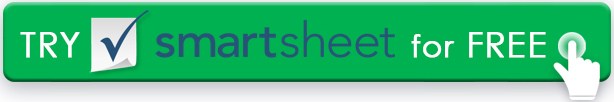 Peer Reviews sind anonym. Geben Sie Ihren Namen nicht in dieses Formular ein.Die zu überprüfende Person wird nicht darüber informiert, welche Mitarbeiter an der Peer Review teilgenommen haben.MITARBEITER-INFOMITARBEITER-INFOMITARBEITER-INFOMITARBEITER-INFOMITARBEITER-INFOMITARBEITER-INFOPEER REVIEW FÜRDATUM DER ÜBERPRÜFUNGMerkmaleMerkmaleMerkmaleMerkmaleMerkmaleMerkmaleQualitätQualitätUnbefriedigendZufriedenstellendgutAusgezeichnetArbeitet bis zum vollen PotenzialArbeitet bis zum vollen PotenzialQualität der ArbeitQualität der ArbeitArbeitskonsistenzArbeitskonsistenzKommunikationKommunikationUnabhängiges ArbeitenUnabhängiges ArbeitenErgreift InitiativeErgreift InitiativeGruppenarbeitGruppenarbeitProduktivitätProduktivitätKreativitätKreativitätEhrlichkeitEhrlichkeitIntegritätIntegritätMitarbeiter-BeziehungenMitarbeiter-BeziehungenKundenbeziehungenKundenbeziehungenTechnische FähigkeitenTechnische FähigkeitenZuverlässigkeitZuverlässigkeitPünktlichkeitPünktlichkeitTeilnahmeTeilnahmeSTÄRKEN / TRAININGSBEDARFSTÄRKEN / TRAININGSBEDARFSTÄRKEN / TRAININGSBEDARFSTÄRKEN / TRAININGSBEDARFSTÄRKEN / TRAININGSBEDARFSTÄRKEN / TRAININGSBEDARFDIE GRÖßTEN STÄRKEN DES MITARBEITERS IM DETAILDIE GRÖßTEN STÄRKEN DES MITARBEITERS IM DETAILDIE GRÖßTEN STÄRKEN DES MITARBEITERS IM DETAILDIE GRÖßTEN STÄRKEN DES MITARBEITERS IM DETAILDIE GRÖßTEN STÄRKEN DES MITARBEITERS IM DETAILDIE GRÖßTEN STÄRKEN DES MITARBEITERS IM DETAILDETAILASPEKTE, DIE VERBESSERT WERDEN MÜSSENDETAILASPEKTE, DIE VERBESSERT WERDEN MÜSSENDETAILASPEKTE, DIE VERBESSERT WERDEN MÜSSENDETAILASPEKTE, DIE VERBESSERT WERDEN MÜSSENDETAILASPEKTE, DIE VERBESSERT WERDEN MÜSSENDETAILASPEKTE, DIE VERBESSERT WERDEN MÜSSENZUSÄTZLICHE KOMMENTAREZUSÄTZLICHE KOMMENTAREZUSÄTZLICHE KOMMENTAREZUSÄTZLICHE KOMMENTAREZUSÄTZLICHE KOMMENTAREZUSÄTZLICHE KOMMENTAREHaftungsausschlussArtikel, Vorlagen oder Informationen, die Smartsheet auf der Website zur Verfügung stellt, sind nur als Referenz verfügbar. Obwohl wir bestrebt sind, die Informationen auf dem neuesten Stand zu halten und zu korrigieren, geben wir keine Zusicherungen oder Garantien jeglicher Art, weder ausdrücklich noch stillschweigend, über die Vollständigkeit, Genauigkeit, Zuverlässigkeit, Eignung oder Verfügbarkeit in Bezug auf die Website oder die auf der Website enthaltenen Informationen, Artikel, Vorlagen oder zugehörigen Grafiken. Jedes Vertrauen, das Sie auf solche Informationen legen, erfolgt daher ausschließlich auf Ihr eigenes Risiko.